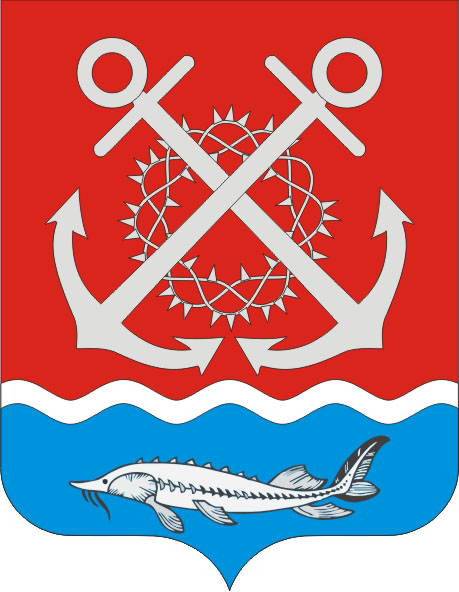 РОССИЙСКАЯ ФЕДЕРАЦИЯРОСТОВСКАЯ ОБЛАСТЬ НЕКЛИНОВСКИЙ РАЙОНМУНИЦИПАЛЬНОЕ ОБРАЗОВАНИЕ«ПОЛЯКОВСКОЕ СЕЛЬСКОЕ ПОСЕЛЕНИЕ»АДМИНИСТРАЦИЯ ПОЛЯКОВСКОГО СЕЛЬСКОГО ПОСЕЛЕНИЯРАСПОРЯЖЕНИЕ                      от 26.12.2023                                                                                                №110 х. Красный Десант        В соответствии с постановлением Администрации Поляковского сельского поселения от 23.03.2018 № 32 «Об утверждении Порядка разработки, реализации и оценки эффективности муниципальных программ Поляковского сельского поселения»1. Утвердить план реализации муниципальной программы Поляковского сельского поселения «Защита населения и территории от чрезвычайных ситуаций, обеспечение пожарной безопасности»» на 2024 год (далее – план реализации) согласно приложению к настоящему распоряжению. 2. Инспектору Администрации Поляковского сельского поселения обеспечить исполнение плана реализации, указанного в пункте 1 настоящего распоряжения.3. Настоящее распоряжение вступает в силу со дня его подписания.4. Контроль за исполнением настоящего распоряжения возложить на инспектора Администрации Поляковского сельского поселения Рогалеву Ю.А.Глава АдминистрацииПоляковского сельского поселения				    А.Н. ГалицкийПриложение к распоряжению администрации Поляковского сельского поселения    от 26.12.2023 № 110Планреализации муниципальной программы «Защита населения и территории от чрезвычайных ситуаций, обеспечение пожарной  безопасности» на 2024 год<1> По строке «Мероприятие» указывается специалист, курирующий данное направление, По строке «Контрольное событие муниципальной программы» указывается руководитель, а также специалист, курирующий данное направление, определенного ответственным исполнителем, соисполнителем. <2> Объем расходов приводится на очередной финансовый год. <3> В целях оптимизации содержания информации в графе 2 допускается использование аббревиатур, например: основное мероприятие 1.1 – ОМ 1.1.«Об утверждении плана реализации муниципальной программы Поляковского сельского поселения  «Защита населения и территории от чрезвычайных ситуаций, обеспечение пожарной безопасности» на 2024 год№ п/пНомер и наименованиеОтветственный 
 исполнитель, соисполнитель, участник(должность/ФИО) <1>Ожидаемый результат (краткое описание)Плановый 
срок    
реализацииОбъем расходов на 2024 год (тыс. руб.) <2>Объем расходов на 2024 год (тыс. руб.) <2>Объем расходов на 2024 год (тыс. руб.) <2>Объем расходов на 2024 год (тыс. руб.) <2>№ п/пНомер и наименованиеОтветственный 
 исполнитель, соисполнитель, участник(должность/ФИО) <1>Ожидаемый результат (краткое описание)Плановый 
срок    
реализациивсегообластной
   бюджетбюджетсельского поселениявнебюджетные
источники123                     4567891Подпрограмма 1 Пожарная безопасность инспектор Администрации Поляковского сельского поселения Рогалева Ю.А.XX46,1-46,1-1.1Основное мероприятие 1.1. Противопожарные мероприятия инспектор Администрации Поляковского сельского поселения Рогалева Ю.А.снижение пожарной опасности зданий муниципального жилого и нежилого фондов, сокращение рисков увеличения пожароввесьпериод30,0-30,0-1.2Основное мероприятие 1.2. Расходы на обеспечение первичных мер пожарной безопасности на территории поселений инспектор Администрации Поляковского сельского поселения Рогалева Ю.А.доля приобретенных комплектов специальной техники на базе трактора с прицепным (цистерна с насосом) и навесным (плуг, косилка, погрузчик. ковш) оборудованиемвесьпериод10,4-10,4-1.3Основное мероприятие 1.3. Расходы по уплате налогов, сборов и иных платежей  на обеспечение первичных мер пожарной безопасности на территории поселений инспектор Администрации Поляковского сельского поселения Рогалева Ю.А.снижение пожарной опасности зданий муниципального жилого и нежилого фондов, сокращение рисков увеличения пожароввесьпериод5,7-5,7-Контрольное событие программы Минимизация социального и экономического ущерба от пожаров в Поляковском сельском поселении  инспектор Администрации Поляковского сельского поселения Рогалева Ю.А.сокращение количества пожароввесьпериодXXXX2Подпрограмма 2. Защита населения от чрезвычайных ситуаций инспектор Администрации Поляковского сельского поселения Рогалева Ю.А.ХX0,0-0,0-2.1Основное мероприятие 2.1.  Мероприятия в области гражданской обороны и защиты от чрезвычайных ситуаций на территории Поляковского сельского поселения инспектор Администрации Поляковского сельского поселения Рогалева Ю.А.повышение уровня защищенности населения и территории от опасностей и угроз мирного и военного времени; повышение эффективности деятельности органов управления и сил гражданской обороны;обеспечение развития муниципальной комплексной системы информирования и оповещения населения в местах массового пребывания людейвесьпериод0,0-0,0-Контрольное событие программыСнижение рисков возникновения чрезвычайных ситуаций природного и техногенного характера на территории Поляковского сельского поселения  инспектор Администрации Поляковского сельского поселения Рогалева Ю.А.сокращение количества выездов на чрезвычайные ситуации и происшествиявесьпериодХХХХ3Подпрограмма 3 Поддержка добровольных пожарных дружин (команд) на территории Поляковского сельского поселения инспектор Администрации Поляковского сельского поселения Рогалева Ю.А.Х-0,0-0,0-3.1Основное мероприятие 3.1Оснащение снаряжением добровольной пожарной дружины инспектор Администрации Поляковского сельского поселения Рогалева Ю.А.повышение статуса  добровольного пожарного , создание механизма стимулирования  добровольных пожарных , материально-техническая обеспеченность дружин и организация их стабильной работывесьпериод0,0-0,0-Контрольное событие программыУровень обеспечения снаряжением добровольной пожарной дружины инспектор Администрации Поляковского сельского поселения Рогалева Ю.А.увеличение расходов на  обеспечение снаряжением добровольной пожарной дружинывесьпериодХХХХ4Подпрограмма 4Безопасность людей на водных объектах инспектор Администрации Поляковского сельского поселения Рогалева Ю.А.Х-0,3-0,3-4.1Основное мероприятие 4.1приобретение и установка         знаков безопасности на воде инспектор Администрации Поляковского сельского поселения Рогалева Ю.А.обеспечение эффективного предупреждения и ликвидации происшествий на водных объектах весьпериод0,3-0,3-Контрольное событие программыСнижение рисков возникновения несчастных случаев на воде и смягчения их возможных последствий. инспектор Администрации Поляковского сельского поселения Рогалева Ю.А. Проведение профилактических мероприятий по предупреждению происшествий на водных объектахвесьпериодХХХХИтого по муниципальной программе инспектор Администрации Поляковского сельского поселения Рогалева Ю.А.ХХ46,4-46,4-